«ПЕРЕЗАГРУЗКА В КАРЕЛИИ»Петрозаводск - о. Кижи - Кулинарный мастер – класс по национальной карельской выпечкой+ отдых на базе ВерховьеЖ/д тур8 дней / 7 ночейвоскресенье - воскресеньеДаты заезда на 2023 год : 28.05 ; 04.06 ; 11.06 ; 18.06 ; 25.06 ; 02.07 ; 09.07 ; 16.07 ; 23.07 ; 30.07 ; 06.08 ; 13.08 ; 20.08 ; 27.08 ; 03.09 ; 10.09Тур-перезагрузка, в котором Вы сами можете спланировать свой отдых – выбрать понравившиеся экскурсии или просто отдохнуть на уютной базе отдыха «Верховье». К вашим услугам: русская баня на дровах, небольшой бассейн, беседки для отдыха. В пешей доступности озеро и лес, где сполна можно насладиться дарами карельской природы.
Приглашаем перезагрузиться Карелией.1 день – воскресенье
Самостоятельное прибытие в Петрозаводск.
По прибытии поезда №18 встреча с гидом на ж/д вокзале г. Петрозаводск под часами со стороны перрона.
Завтрак в кафе города.
Автобусная обзорная экскурсия по Петрозаводску + Пешеходная экскурсия по уникальному музею современного искусства под открытым небом (экспозиция скульптур на набережной Онежского озера). Во время экскурсии Вы познакомитесь с историей города, а также с его современным обликом. Вас ждет осмотр исторических площадей, посещение Губернаторского парка, Кафедрального собора А.Невского и прогулка по набережной Онежского озера.
Поездка на «комете» на остров Кижи (1 час 20 мин. по Онежскому озеру. На острове-4 часа). Остров Кижи – жемчужина Заонежья, расположен среди Кижских шхер. Главной достопримечательностью острова является музей деревянного зодчества, в центре которого расположен ансамбль Кижского погоста. Во время экскурсии по острову Вы посетите традиционный дом крестьянина, узнаете много нового о карельских ремеслах и традициях, послушаете колокольные звоны и увидите одну из главных православных святынь Русского Севера – церковь Воскрешения Лазаря.
Возвращение в Петрозаводск
Трансфер загород, на базу отдыха “Верховье” (20 км от Петрозаводска).
Размещение в стандартных номерах.
Ужин.
Свободное время
Ужин2 день – понедельник
Завтрак.
СВОБОДНЫЙ ДЕНЬ.
За дополнительную плату предлагаем:
1 вариант: Сплав на рафтах (продолжительность сплава 5-6 часов). Стоимость: 2500 руб./взр., 2300 руб./школьник.
В программе: Трансфер от ж/д вокзала г. Петрозаводск. Прибытие на начало сплава – порог Юманишки (40 км от г. Петрозаводск). Деление на экипажи, экипировка, инструктаж по технике безопасности. Отправляемся в плавание. Шуя ждет наших приключений: м. Юманишки – пор. Кривой – пор. Большой Толли (2-3 к.с.), 3 км. Покатушки на пороге Большой Толли. Продолжение сплава. Пикник
2 вариант: Экскурсия «Валаам + Рускеала» (продолжительность программы 16 часов). Стоимость 8100 руб./ взр, 5700 руб./дети до 12 лет, 3600 руб./ дети до 6 лет.
В программе: Проезд на автобусе г. Петрозаводск -г.Сортавала – парк Рускеала -г.Петрозаводск. Проезд на метеоре г.Сортавала – Центральная усадьба – Никоновская бухта – г.Сортавала.
Обзорная экскурсия по центральной усадьбе Валаамского Спасо – Преображенского мужского монастыря. Обед. Посадка на теплоход и переезд в Никоновскую бухту. Экскурсия по Гефсиманскому и Воскресенскому скитам. Переезд в горный парк Рускеала, наземная экскурсия по парку.3 день - вторник
Завтрак.
СВОБОДНЫЙ ДЕНЬ.
За дополнительную плату предлагаем:
1 вариант: Загородная экскурсия «Гора Сампо – Марциальные Воды – Водопад Кивач – вулкан Гирвас – Шунгитовый центр» (продолжительность экскурсии около 7 – 8 часов). Стоимость: 2800 руб./взр., 2400 руб./школ., пенс., студ.
В программе: У Вас будет уникальная возможность попробовать в первом российском курорте «Марциальные Воды» ,проба воды из источников, экскурсия по музею и по уникальной Церкви Апостола Петра
Гора «Сампо». Именно здесь снимали легендарный советский фильм-сказку «Сампо», созданный по мотивам карело-финского эпоса «Калевала». Карельские скалы уникальны – они удивительно гармоничны и красивы. И вид с них потрясающий. С горы Сампо открывается прекрасный панорамный вид на окрестности
Посещение водопада “Кивач” – одного из крупнейших равнинных водопадов Европы.
осмотр, экскурсия, прогулка. Желающие могут приобрести сувениры и пообедать в кафе.
Древний вулкан Гирвас – это уникальная по своей красоте достопримечательность Карелии, окруженная густыми сосновыми борами.
“Центр шунгита” – уникальное сочетание музея, места для отдыха и оздоровления. Вы сможете познакомиться с загадочным минералом шунгит и его свойствами, а так же приобрести изделия из этого камня по цене производителя.
2 вариант Экскурсию в Горный парк Рускеала (продолжительность экскурсии 12 часов). Стоимость 3800 руб./ взр.3600 руб./шк, пенс 60+, 2600 руб./5-7 лет
В программе: Проезд на автобусе г. Петрозаводск – парк Рускеала – г. Петрозаводск.
Экскурсия по Рускеальскому Мраморному каньону – Жемчужиной парка является знаменитый Мраморный каньон. Это заполненный естественными водами самый старый карьер открытой добычи камня. Отсюда были получены блоки для облицовки многих архитектурных творений Санкт – Петербурга, в том числе и величественного Исаакиевского собора. Рускеальские водопады – каскад Тохминских водопадов, места, где снимался кинофильм «А зори здесь тихие». Река Тохмайоки является одной из крупных водных артерий Северного Приладожья.4 дней - среда
Завтрак.
СВОБОДНЫЙ ДЕНЬ.
За дополнительную плату предлагаем: Сплав на рафтах (продолжительность сплава 5-6 часов). Стоимость: 2500 руб./взр., 2300 руб./школьник.
В программе: Трансфер от ж/д вокзала г. Петрозаводск. Прибытие на начало сплава – порог Юманишки (40 км от г. Петрозаводск). Деление на экипажи, экипировка, инструктаж по технике безопасности. Отправляемся в плавание. Шуя ждет наших приключений: м. Юманишки – пор. Кривой – пор. Большой Толли (2-3 к.с.), 3 км. Покатушки на пороге Большой Толли. Продолжение сплава. Пикник5 день - четверг
Завтрак.
СВОБОДНЫЙ ДЕНЬ.
За дополнительную плату предлагаем: Экскурсия на о. Валаам (продолжительность экскурсии 16 часов). Стоимость: 7400 руб./взр, 5150 руб./дети до 12 лет, 3150 руб./дети до 6 лет.
В программе: Проезд на автобусе г. Петрозаводск – г. Сортавала – г. Петрозаводск. Проезд на метеоре г.Сортавала – Центральная усадьба – Никоновская бухта – г. Сортавала.
Обзорная экскурсия по центральной усадьбе Валаамского Спасо – Преображенского мужского монастыря. Обед в трапезной. Посадка на теплоход и переезд в Никоновскую бухту. Экскурсия по Гефсиманскому и Воскресенскому скитам.6 день - пятница
Завтрак.
СВОБОДНЫЙ ДЕНЬ.
За дополнительную плату:
Загородная экскурсия «Гора Сампо – Марциальные Воды – Водопад Кивач – вулкан Гирвас – Шунгитовый центр» (продолжительность экскурсии около 7 – 8 часов). Стоимость: 2800 руб./взр., 2400 руб./школ., пенс., студ.
В программе: У Вас будет уникальная возможность попробовать в первом российском курорте «Марциальные Воды» ,проба воды из источников, экскурсия по музею и по уникальной Церкви Апостола Петра
Гора «Сампо». Именно здесь снимали легендарный советский фильм-сказку «Сампо», созданный по мотивам карело-финского эпоса «Калевала». Карельские скалы уникальны – они удивительно гармоничны и красивы. И вид с них потрясающий. С горы Сампо открывается прекрасный панорамный вид на окрестности
Посещение водопада “Кивач” – одного из крупнейших равнинных водопадов Европы.
осмотр, экскурсия, прогулка. Желающие могут приобрести сувениры и пообедать в кафе.
Древний вулкан Гирвас – это уникальная по своей красоте достопримечательность Карелии, окруженная густыми сосновыми борами.
“Центр шунгита” – уникальное сочетание музея, места для отдыха и оздоровления. Вы сможете познакомиться с загадочным минералом шунгит и его свойствами, а так же приобрести изделия из этого камня по цене производителя.7 дней - суббота
Завтрак.
СВОБОДНЫЙ ДЕНЬ.
За дополнительную плату предлагаем:
1 вариант: Экскурсия «Валаам + Рускеала» (продолжительность программы 16 часов). Стоимость: 8600 руб./ взр, 5800 руб./ дети до 12 лет, 3600 руб./дети до 6 лет
В программе: Проезд на автобусе г. Петрозаводск -г.Сортавала – парк Рускеала -г.Петрозаводск. Проезд на метеоре г.Сортавала – Центральная усадьба – Никоновская бухта – г.Сортавала.
Обзорная экскурсия по центральной усадьбе Валаамского Спасо – Преображенского мужского монастыря. Обед. Посадка на теплоход и переезд в Никоновскую бухту. Экскурсия по Гефсиманскому и Воскресенскому скитам. Переезд в горный парк Рускеала, наземная экскурсия по парку.
2 вариант: Сплав на рафтах (продолжительность сплава 5-6 часов). Стоимость; 2500 руб/взр, 2300 руб./школьник.
В программе: В программе: Трансфер от ж/д вокзала г. Петрозаводск. Прибытие на начало сплава – порог Юманишки (40 км от г. Петрозаводск). Деление на экипажи, экипировка, инструктаж по технике безопасности. Отправляемся в плавание. Шуя ждет наших приключений: м. Юманишки – пор. Кривой – пор. Большой Толли (2-3 к.с.), 3 км. Покатушки на пороге Большой Толли. Продолжение сплава. Пикник8 день - воскресенье
Завтрак.
Освобождение номеров, встреча с гидом, переезд в г. Петрозаводск. Трансфер на ж/д вокзал (вещи можно оставить в камере хранения).
Отправление в ресторан «ВКарелииЕсть».
#В Карелии Есть – это пространство, где вы получите первоклассное мультивпечатление о Карелии. Посмотрите, послушаете, попробуете, понюхаете, потрогаете и, конечно же, почувствуете всё, что есть в нашем крае.
Кулинарный мастер – класс по национальной карельской выпечкой, после которого дегустация горячих калиток собственного производства с ароматным травяным чаем.
За дополнительную плату на месте можно заказать обед в ресторане.
Окончание программы в ресторане «ВКарелииЕсть».
Свободное время.В стоимость тура входит:
Проживание
Питание – 8 завтраков, 1 ужин
Транспортно-экскурсионное обслуживание по программе
Услуги гидаДополнительно оплачивается:
Билеты до Петрозаводска и обратно. Примечание.
Туроператор оставляет за собой право менять порядок предоставления услуг без уменьшения их объема.
Расчетный час в отеле: заселение после 14:00, выселение до 12:00.
Заселение в гостиницу несовершеннолетних граждан, не достигших 14-летнего возраста, осуществляется на основании документов, удостоверяющих личность находящихся вместе с ними родителей (усыновителей, опекунов), сопровождающего лица (лиц), при условии предоставления таким сопровождающим лицом (лицами) согласия законных представителей (одного из них), а также свидетельств о рождении этих несовершеннолетних.
Заселение в гостиницу несовершеннолетних граждан, достигших 14-летнего возраста, в отсутствие нахождения рядом с ними законных представителей осуществляется на основании документов, удостоверяющих личность этих несовершеннолетних, при условии предоставления согласия законных представителей (одного из них).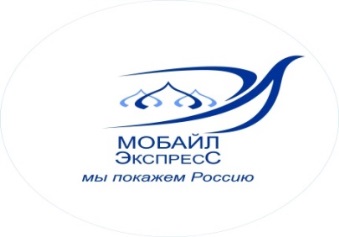 Туристическая компания ООО «Мобайл - Экспресс»г. Москва, ул. Марксистская, д.20, стр.8, офис 1e-mail: mobile-travel@yandex.ruтел./факс (495) 363-38-17 +7-926-018-61-13 (WhatsApp, Telegram)